Les midis au CDI		fin avril / début maiSemaine duHorairesLundiMardiJeudiVendredi18 au 22 avril12h25-13h18 au 22 avril13h25 14h25 au 29 avril12h25-13h25 au 29 avril13h25 14hCroq lecturesPour les 3° : HDAMme Poiron vous aide si besoin…Réviser l’Histoire pour le brevet : apprendre les dates repères en jouant2au 6 mai12h25-13h2au 6 mai13h25 14hPour les 3° : HDAMme Poiron vous aide si besoin…Lecture à haute voix :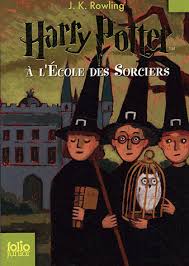  9 au 13 mai12h25-13h 9 au 13 mai13h25 14hPour les 3° : HDAMme Poiron vous aide si besoin…Réviser l’Histoire pour le brevet : apprendre les dates repères en jouantCroq lectures